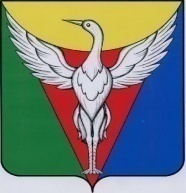 ЧЕЛЯБИНСКАЯ ОБЛАСТЬСОВЕТ ДЕПУТАТОВ  ПОДОВИННОГО СЕЛЬСКОГО ПОСЕЛЕНИЯОКТЯБРЬСКОГО МУНИЦИПАЛЬНОГО РАЙОНАР Е Ш Е Н И Еот  16.02.2016 г.    № 40О внесении изменений в решениеСовета депутатов № 21 от 12.11.2010г. «О внесении изменений в решение Совета депутатов ПодовинногоСельского поселенияОт 24.05.2007г. №68«Об установлении земельного налогана территории Подовинного сельского поселения»В соответствии с Федеральным Законом  от 04.11.2014г. № 347-ФЗ « О внесении изменений в части первую и вторую Налогового кодекса Российской Федерации» п.1 ст.398 Налогового Кодекса Российской Федерации,  Совет депутатов Подовинного сельского поселения РЕШАЕТ:1.внести   в  Решение Совета депутатов № 21 от   12.11.2010г. «О внесении изменений в решение Совета депутатов Подовинного сельского поселения от 24.05.2007г. №68» Об  установлении земельного налога на территории Подовинного  сельского поселения»следующее  изменение:1.в разделе 5 из пункта 5.2 исключить:«и физические лица , являющиеся индивидуальными  предпринимателями:»2. подпункт 5.2.4. в пункте 5.2изложить в следующей редакции:«уплачивают налог не позднее1 февраля года, следующего за истекшим  налоговым периодом.»3.Решение опубликовать в газете « Октябрьская искра»4.Настоящее Решение вступает в силу со дня официального   опубликования и применяется к правоотношениям возникшим с 01.01.2015 годаГлава Подовинного сельского поселения                        В.С.Кузьменко